РЕГИСТЪР НА АКАДЕМИЧНИТЕ НАСТАВНИЦИИ ОТГОВОРНИЦИТЕ-СТУДЕНТИ 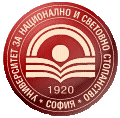 УНИВЕРСИТЕТ ЗА НАЦИОНАЛНО И СВЕТОВНО СТОПАНСТВООНС „ДОКТОР“ спец. ПланиранеОНС „ДОКТОР“ спец. ПланиранеОНС „ДОКТОР“ спец. ПланиранеОНС „ДОКТОР“ спец. ПланиранеАКАДЕМИЧЕН НАСТАВНИКДАННИ ЗА КОНТАКТОТГОВОРНИК-ДОКТОРАНТДАННИ ЗА КОНТАКТдоц. д-р Йовка Банковаyovka_bankova@unwe.bg(02) 8195 259Цветелина Цветановаtsvetelina.tsvetanova@unwe.bg0886460774ОНС „ДОКТОР“ спец. МаркетингОНС „ДОКТОР“ спец. МаркетингОНС „ДОКТОР“ спец. МаркетингОНС „ДОКТОР“ спец. МаркетингАКАДЕМИЧЕН НАСТАВНИКДАННИ ЗА КОНТАКТОТГОВОРНИК-ДОКТОРАНТДАННИ ЗА КОНТАКТдоц. д-р Йовка Банковаyovka_bankova@unwe.bg(02) 8195 259Цветелина Владимироваlina_vladimirova@unwe.bg0894231501